АДМИНИСТРАЦИЯ НОВОКАЛИТВЕНСКОГО СЕЛЬСКОГО  ПОСЕЛЕНИЯ РОССОШАНСКОГО МУНИЦИПАЛЬНОГО РАЙОНА  ВОРОНЕЖСКОЙ ОБЛАСТИПОСТАНОВЛЕНИЕот «02» сентября 2019 г. №59с. Новая КалитваО проведении открытого конкурса по отбору управляющих организаций для управления многоквартирными домами, расположенными на территории Новкалитвенского сельского поселения В соответствии с частью 4 ст. 161 ЖК РФ, Постановлением Правительства Российской Федерации от 06.02.2006 № 75 «О порядке проведения органом местного самоуправления открытого конкурса по отбору управляющей организации для управления многоквартирным домом»ПОСТАНОВЛЯЕТ:1.Провести открытый конкурс по отбору управляющих организаций для управления многоквартирными домами, расположенными на территории Новкалитвенского сельского  поселения по адресу: Воронежская область, Россошанский район, с.Новая Калитва, ул.62-й Гвардейской дивизии, д.4, в соответствии с графиками заседаний конкурсной комиссии согласно приложению.2.Утвердить конкурсную документацию открытого конкурса по отбору управляющих организаций для управления многоквартирными домами, расположенными на территории Новкалитвенского сельского  поселения.3. Опубликовать настоящее постановление в «Вестнике муниципальных правовых актов Новокалитвенского сельского поселения Россошанского муниципального района Воронежской области»  и разместить на официальном сайте администрации Новкалитвенского поселения Россошанского муниципального района.4. Контроль за выполнением настоящего постановления оставить за собой.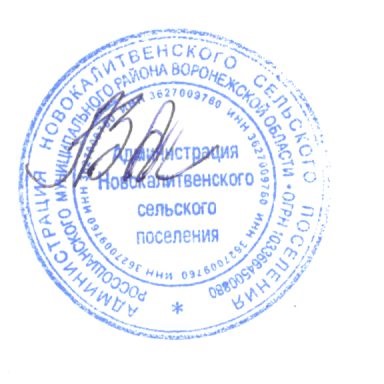 Глава сельского  поселения						А.И.ЗаблоцкийПриложениек постановлению администрации Новокалитвенского  сельского  поселения от «02» сентября 2019 г. № 59Графики заседаний конкурсной комиссии Лот №1Повестка дня Дата Время начала Место проведения Вскрытие конвертов с заявками 03.10.2019г.10 ч. 00 мин.Воронежская область, Россошанский район, с.Новая Калитва, пер.Советский, д.2.Рассмотрение заявок 03.10.2019г.10 ч. 30 мин.Воронежская область, Россошанский район, с.Новая Калитва, пер.Советский, д.2.Проведение конкурса03.10.2019г.11 ч. 00 мин.Воронежская область, Россошанский район, с.Новая Калитва, пер.Советский, д.2.